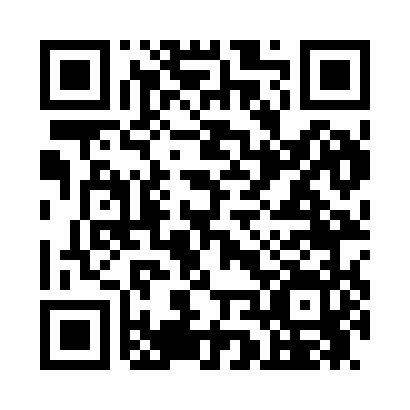 Ramadan times for Covena, Georgia, USAMon 11 Mar 2024 - Wed 10 Apr 2024High Latitude Method: Angle Based RulePrayer Calculation Method: Islamic Society of North AmericaAsar Calculation Method: ShafiPrayer times provided by https://www.salahtimes.comDateDayFajrSuhurSunriseDhuhrAsrIftarMaghribIsha11Mon6:376:377:441:405:027:357:358:4312Tue6:366:367:431:395:037:367:368:4313Wed6:356:357:421:395:037:377:378:4414Thu6:336:337:411:395:037:377:378:4515Fri6:326:327:391:385:037:387:388:4616Sat6:316:317:381:385:047:397:398:4617Sun6:296:297:371:385:047:407:408:4718Mon6:286:287:351:385:047:407:408:4819Tue6:276:277:341:375:047:417:418:4920Wed6:256:257:331:375:057:427:428:4921Thu6:246:247:311:375:057:427:428:5022Fri6:236:237:301:365:057:437:438:5123Sat6:216:217:291:365:057:447:448:5224Sun6:206:207:281:365:057:457:458:5225Mon6:186:187:261:365:067:457:458:5326Tue6:176:177:251:355:067:467:468:5427Wed6:166:167:241:355:067:477:478:5528Thu6:146:147:221:355:067:477:478:5629Fri6:136:137:211:345:067:487:488:5630Sat6:126:127:201:345:067:497:498:5731Sun6:106:107:181:345:067:497:498:581Mon6:096:097:171:335:067:507:508:592Tue6:076:077:161:335:067:517:519:003Wed6:066:067:151:335:077:527:529:004Thu6:056:057:131:335:077:527:529:015Fri6:036:037:121:325:077:537:539:026Sat6:026:027:111:325:077:547:549:037Sun6:006:007:101:325:077:547:549:048Mon5:595:597:081:315:077:557:559:059Tue5:585:587:071:315:077:567:569:0510Wed5:565:567:061:315:077:567:569:06